ČETVRTAK 25.11.2021. MATEMATIKA-LKODUZMI PRSTIMA: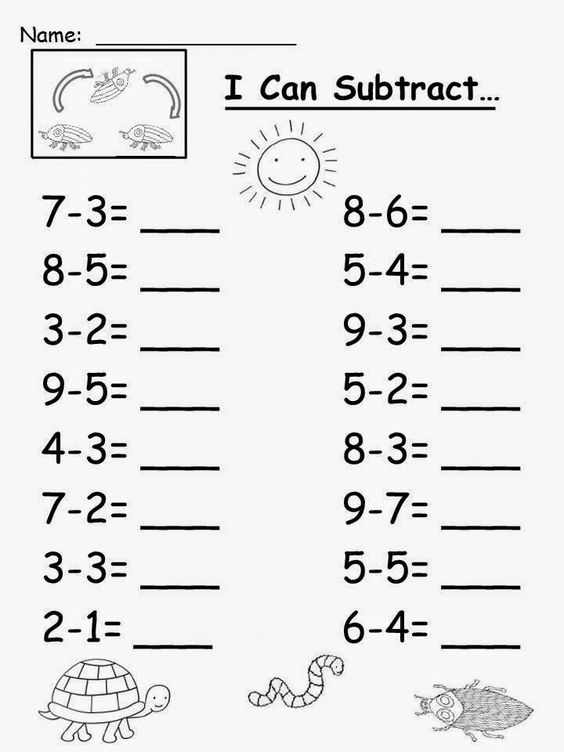 